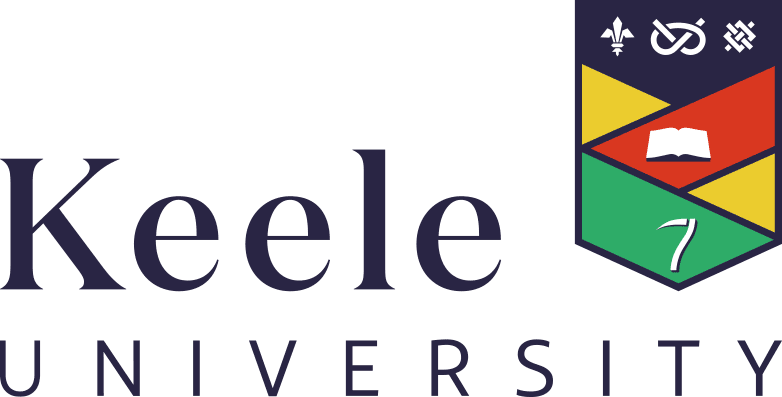 PROGRESS REPORT TO THE CENTRAL RESEARCH ETHICS COMMITTEETo be completed in typescript and submitted to research.governance@keele.ac.uk by the Applicant.  1. Details of study2. Commencement and termination dates3. Recruitment of participantsIn this section, “participants” includes those who will not be approached but whose samples/data will be studied. 4. Ethical Issues5. Amendments6. Serious non-compliances or issues which may impact on ethical opinion7. Other issues8. DeclarationApplicant name:Full title of study:REC reference number:Has the study started?If yes, what was the actual start date?If no, What is the expected start date?What are the reasons for the study not commencing?Has the study finished?If yes, complete and submit “Declaration of end of study” form.If yes, complete and submit “Declaration of end of study” form.If no, what is the expected completion date?If you expect the study to overrun the planned completion date this should be notified to the CREC for information. Enter details.If you do not expect the study to be completed, give reason(s)Number of participants recruited:Proposed in original application:Actual number recruited to date:Number of participants completed to date:Number of withdrawals from study to date due to:withdrawal of consent:loss to follow-up:Total study withdrawals:Have there been any serious difficulties in recruiting participants?If Yes, give details:Do you plan to increase the planned recruitment of participants into the study?Any increase in planned recruitment may require a substantial amendment in in accordance with the conditions of the favourable ethical opinion or as directed by the REC.Any increase in planned recruitment may require a substantial amendment in in accordance with the conditions of the favourable ethical opinion or as directed by the REC.Have there been any issues during this study that may affect the ethical opinion of the CREC?If yes, have these issues been notified to the CREC?If issues that may affect the CREC’s ethical opinion have occurred by not yet been notified to the CREC, please submit details with this report and give reasons for delayed notification.If issues that may affect the CREC’s ethical opinion have occurred by not yet been notified to the CREC, please submit details with this report and give reasons for delayed notification.Have any concerns arisen about the safety/wellbeing of participants in this study?If yes, give details and say how the concerns have been addressed.Have any substantial amendments been made to the project during the year?If yes, please give the date and amendment number for each substantial amendment made.Have any events occurred which may impact on the ethical opinion of the project during the year?If Yes, please enclose a report of any serious issues not already notified to the CRECIf Yes, please enclose a report of any serious issues not already notified to the CRECAre there any other developments in the study that you wish to report to the Committee?Are there any ethical issues on which further advice is required?If yes to either, please attach separate statement with details.If yes to either, please attach separate statement with details.Signature of Applicant: (electronic signatures are acceptable)Print name:Date of submission of report: